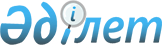 Ақтөбе облысы әкімдігінің кейбір актілері туралыАқтөбе облысының әкімдігінің 2016 жылғы 28 сәуірдегі № 171 қаулысы      Қазақстан Республикасының 2001 жылғы 23 қаңтардағы "Қазақстан Республикасындағы жергілікті мемлекеттік басқару және өзін-өзі басқару туралы" Заңының 27, 37-баптарына сәйкес Ақтөбе облысы әкімдігі ҚАУЛЫ ЕТЕДІ:

      1. Мыналардың:

      1) Ақтөбе облысы әкімдігінің 2014 жылғы 24 сәуірдегі № 121 "Ауыл шаруашылығы тауарын өндірушілерге су беру қызметтерінің құнын субсидиялау" мемлекеттік көрсетілетін қызмет регламентін бекіту туралы" қаулысының (нормативтік құқықтық актілерді мемлекеттік тіркеу тізілімінде № 3913 тіркелген, 2014 жылғы 3 маусымдағы "Ақтөбе" және "Актюбинский вестник" газеттерінде жарияланған);

      2) Ақтөбе облысы әкімдігінің 2014 жылғы 17 қыркүйектегі № 327 "Облыс әкімдігінің 2014 жылғы 24 сәуірдегі № 121 "Ауыл шаруашылығы тауарын өндірушілерге су беру қызметтерінің құнын субсидиялау" мемлекеттік көрсетілетін қызмет регламентін бекіту туралы қаулысына толықтырулар енгізу туралы" қаулысының (нормативтік құқықтық актілерді мемлекеттік тіркеу тізілімінде № 4040 тіркелген, 2014 жылғы 28 қазанда "Ақтөбе" және "Актюбинский вестник" газеттерінде жарияланған) күші жойылды деп танылсын.

      2. Ақтөбе облысы әкімдігінің 2016 жылғы 25 наурыздағы № 110 "Ауыл шаруашылығы тауарын өндірушілерге су беру қызметтерінің құнын субсидиялау" мемлекеттік көрсетілетін қызмет регламентін бекіту туралы" қаулысы жойылсын. 


					© 2012. Қазақстан Республикасы Әділет министрлігінің «Қазақстан Республикасының Заңнама және құқықтық ақпарат институты» ШЖҚ РМК
				
      Ақтөбе облысының әкімі

Б.Сапарбаев
